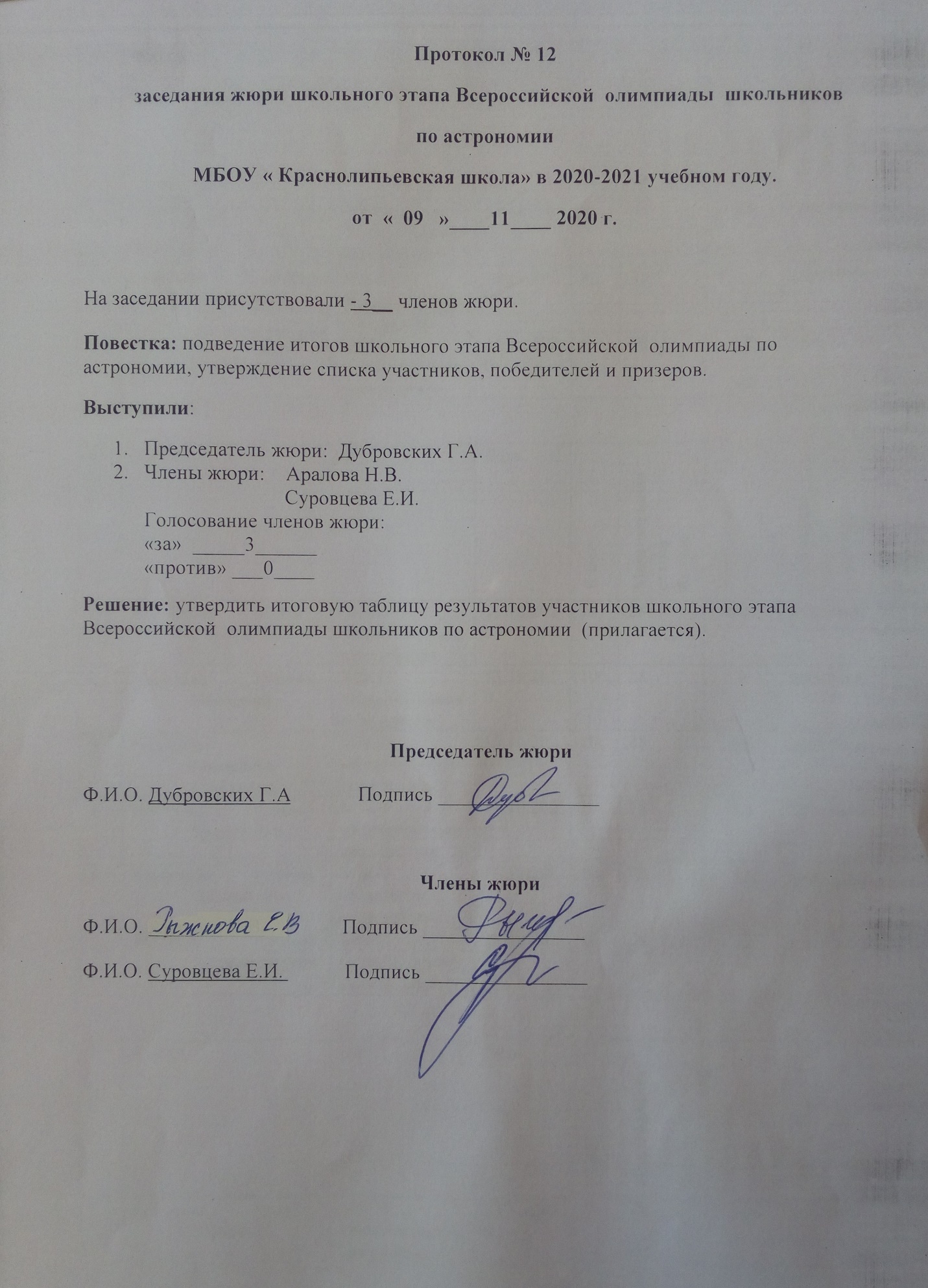 Итоговая таблица результатов участников школьного этапа Всероссийской  олимпиады школьников по астрономииМБОУ «Краснолипьевская школа», которая проходила 15.10.2020г.№ п/пФ.И.О.ОУДатаКлассМаксимальная суммабалловНабраннаясуммабалловПобедитель,призер,участник1КирьячковМихаилДенисович	МБОУ «Краснолипьевская школа»13.10.20205107,5победитель2Канищев Григорий ВикторовичМБОУ «Краснолипьевская школа»13.10.20205105призер3Гончаров Евгений АлександровичМБОУ «Краснолипьевская школа»13.10.20205102,5участник4Суровцев Александр НиколаевичМБОУ «Краснолипьевская школа»13.10.20205102,5участник5Меринов Артем СергеевичМБОУ «Краснолипьевская школа»13.10.20205101,5участник№ п/пФ.И.О.ОУДатаКлассМаксимальная суммабалловНабраннаясуммабалловПобедитель,призер,участник1Кретинин	Иван	АлександровичМБОУ «Краснолипьевская школа»13.10.20206167,5призер2СамодуроваАнастасияАлексеевнаМБОУ «Краснолипьевская школа»13.10.20206163,5участник3Беляева	Виктория	АлександровнаМБОУ «Краснолипьевская школа»13.10.20206162,5участник4Артиков	АртурАтабековичМБОУ «Краснолипьевская школа»13.10.20206160участник№ п/пФ.И.О.ОУДатаКлассМаксимальная суммабалловНабраннаясуммабалловПобедитель,призер,участник1Асроров	Исмоил	ШарофовичМБОУ «Краснолипьевская школа»13.10.20208285,5участник2Тумайкина	Валерия	АнатольевнаМБОУ «Краснолипьевская школа»13.10.20208284участник3Лесников	Игорь	ВасильевичМБОУ «Краснолипьевская школа»13.10.20208282,5участник№ п/пФ.И.О.ОУДатаКлассМаксимальная суммабалловНабраннаясуммабалловПобедитель,призер,участник1Ковалева	Алина	ВасильевнаМБОУ «Краснолипьевская школа»13.10.202010283,5участник2Макулова	Руфина	ШавкатовнаМБОУ «Краснолипьевская школа»13.10.202010283,5участник3Турищев	Андрей	АлександровичМБОУ «Краснолипьевская школа»13.10.202010283,5участник№ п/пФ.И.О.ОУДатаКлассМаксимальная суммабалловНабраннаясуммабалловПобедитель,призер,участник1Гришина	Мария	ЮрьевнаМБОУ «Краснолипьевская школа»13.10.2020112810,5участник